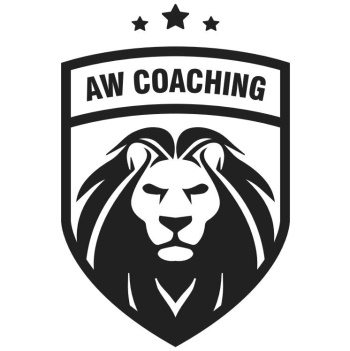 Dear Parents,AW Coaching are pleased to be delivering Football & Dodgeball Sports Clubs open to all boys & girls at Brookside Primary School, running from week commencing 27th February – 31st March 2023.Children should wear their own sports kits or PE Clothing, including football trainers or trainers for outside football and trainers for dodgeball.Monday Football Reception – Year 2. The cost is £20.00 for the 5 sessions. Wednesday Dodgeball Reception – Year 6. The cost is £20.00 for the 5 sessions. Friday Football Year 3 – Year 6. The cost is £20.00 for the 5 sessions. All children should be collected from the Playground, at 4pmTO BOOK YOUR CHILD’S PLACE YOU HAVE 2 OPTIONS:OPTION 1 – Follow the link belowhttp://aw-coaching.class4kids.co.uk/Once on the site, look for the classes stated BROOKSIDE PRIMARY SCHOOL – FEBRUARY 2023, click BOOK on the option you want and register and book.OPTION 2 – Pay CashFill in the slip below & return to school office in an envelope clearly labelled for AW COACHING with the money enclosed.If have any problems with booking, please contact Chris Aldcroft directly on 07504 816986 or email to aw_coaching1@hotmail.comChild’s Name:________________________________________________  Class:______________Emergency Contact Numbers: ___________________________________Any Medical conditions that the coach should be aware of:  YES/NOIf YES Please give further details:________________________________________________Consent for your child to be photographed for AW Coaching promotional material:  YES/NO Name of the person collecting:____________________________________________I give permission for son/daughter to walk home alone(Year 6 ONLY):  YES/NOThe information collected will be used only for the purpose of emergency contact during the afterschool sports club. The information will be destroyed in line with our Data Protection Policy. Information will not be shared with 3rd parties, unless we are required under Safeguarding procedures.